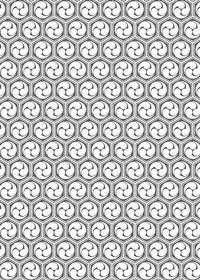 15日　宵宮祭　16日　本殿祭　１１時　　特別参拝１５時１６時１７時　（初穂料３千円　記念品授与）17日　流鏑馬式　1０時　　午後　各町神酒所清祓　18日　神幸祭　宮出９時30分～宮入1７時　（宮神輿等を乗せた山車に騎馬が伴う、パレード式の渡御行列）19日　後日祭　9時　　雅楽鑑賞会     1８時３０分　～１９時３０分　江東　亀戸　天祖神社亀戸3－38－35　公式㏋　tensojinja.com